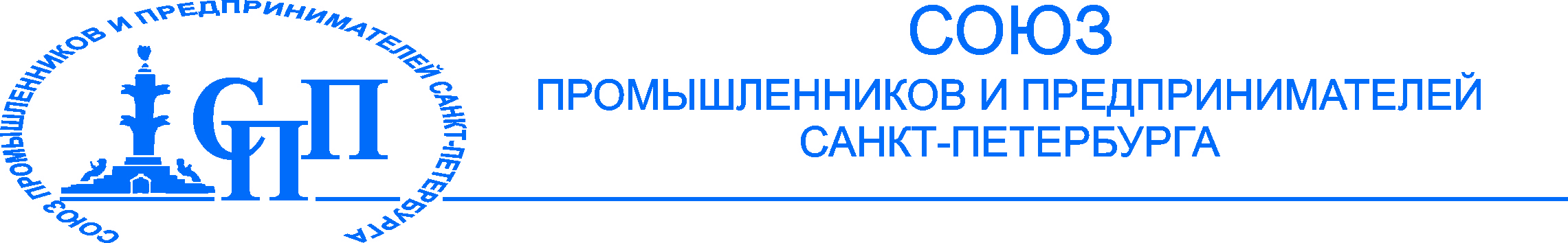 ПРОТОКОЛспециализированного круглого стола при Комитете по цифровой трансформации Союза промышленников и предпринимателей Санкт-Петербурга13 апреля 2022 года							     Санкт-ПетербургТема: «Комплексное решение вопросов цифровой трансформации и их практическое применение для предприятий Санкт-Петербурга в условиях санкций, в том числе практические предложения по реализации проектов цифровой трансформации и замены зарубежных программных продуктов на отечественные с учетом применения государственных мер поддержки и взаимодействия с финансовыми институтами».Ведущий:  - первый вице-президент, генеральный директор СПП СПб Лобин М.А. Выступили:- генеральный директор ГК «Интеллект» Феоктистов А.Ю. - технический директор ГК «Интеллект», директор по технологическому развитию ООО «АйСиЭм» Трушкин А.Н.Рассмотрены вопросы: - создание универсальных инструментов для замещения импортных ERP-систем (систем управления ресурсами) на отечественные, исходя из имеющихся наработок и компетенций ГК «Интеллект»;- создание платформы «Биржа производственной кооперации (шеринга производства)» как нового уровня межотраслевого взаимодействия и кооперации отечественных предприятий, обладающих высокотехнологичным оборудованием и компетенциями;- возможности для реализации пилотного проекта производственной кооперации (шеринга) на базе промышленного комплекса Санкт-Петербурга.В обсуждении приняли участие руководители предприятий-членов СПП СПб: - Ассоциация участников финансового рынка» (АУФР), - АО НПП «Радар ММС», - АО «Средне-Невский судостроительный завод», - АО «Центр технологии судостроения и судоремонта», - АО «Равенство», - ГУП «Петербургский Метрополитен», - АО «Силовые машины», - ООО «Завод по переработке пластмасс имени «Комсомольской правды», - ООО «Петрософт», - АО «НИИ «Рубин», - АО НИИ «Вектор».Постановили:По вопросу замещения импортных ERP-систем на отечественные:Рекомендовать участвующим в мероприятии предприятиям проработать перечень наиболее востребованных компонентов программного обеспечения, требующих замены (таких как: высокоскоростные базы данных, интеграционные и учетные модули, системы планирования и управления разработками, системы учета задач и рабочего времени) на отечественные. Подготовить соответствующий перечень с целью организации совместных шагов по импортозамещению программного обеспечения, используя компетенции ГК «Интеллект».По вопросу создания платформы «Биржа шеринга производства»:Одобрить предложение ГК «Интеллект» по созданию Биржи производственной кооперации (шеринга производства). Рекомендовать ГК «Интеллект» при создании концепции Биржи производственной кооперации (шеринга производства) учесть предложения и замечания, высказанные участниками круглого стола по расширению возможностей за счет привлечения предприятий различных отраслей, использования мощностей предприятий ОПК с учетом их специфики, адаптации биржи под площадку обмена данных вторичных ресурсов, расчета межотраслевого баланса.Предложить ГК «Интеллект» использовать Санкт-Петербург в качестве основной площадки для осуществления пилотного проекта Биржи производственной кооперации (шеринга производства). Использовать возможности СПП СПб для информирования и привлечения петербургских предприятий для осуществления пилотного проекта «Биржа производственной кооперации (шеринга производства)». Первый вице-президент,генеральный директор СПП СПб                                        		М.А.Лобин